MEGHÍVÓ
szociális gazdaságfejlesztési fórum sorozat (5 alkalom) 5. fóruma A Kőszeg Város Önkormányzata által koordinált „Esélyteremtési akcióprogram a Kőszegi Járásban” című,  ÁROP-1.A.3-2014-2014-0019 számú projekt keretében a cél a járási együttműködés megvalósítása az esélyegyenlőség biztosítása érdekében. Az elmúlt 4 hónapban létrejött a Kőszegi Járási Felzárkózási Kerekasztal, elkészült a programtervet megalapozó helyzetelemzés, és a szeptember végéig tartó időszakban alakulnak ki a jövőben megvalósítandó intézkedések.A közfoglalkoztatás és az elsődleges munkaerőpiac (versenyszféra) között elhelyezkedő szociális gazdaságnak fontos szerepe van a hátrányos helyzetűek foglalkoztatásában. A szektor messze nem használja ki a benne rejlő lehetőségeket. A térségben megfogalmazódott szociális szövetkezet létrehozása önkormányzati részvétellel, de fontos további cél a vállalatok felelős foglalkoztatási gyakorlatainak megismertetése, a jó példák terjesztése, új típusú CSR programok indítása civil és vállalkozói partnerséggel. A fórumsorozat első két alkalma az elméletei kereteket, hátteret, magyarországi gyakorlatokat mutatja be, majd a 3-5. fórumon a helyi fejlesztések megalapozása történik.  Kérem Önt, hogy fogadja el a meghívásunkat és vegyen részt az 5. fórumon!A fórumra 2015. November 10-án 14.00 órakor kerül sor aBiotájház 9724 Lukácsháza, Kőszegi u. 14. web: www.biotajhaz.huPROGRAM:13:45-14:00 		Regisztráció14:00-14:30		Varga Zoltán előadása SCHOTT Hungary Kft bemutatása14:30-16:00		Műhelymunka: Fórum az résztvevők által felvetett témábanRészvételére feltétlenül számítok!Kőszeg, 2015. November 02.Tisztelettel:	…………………………………………….	Huber László	polgármester s.k.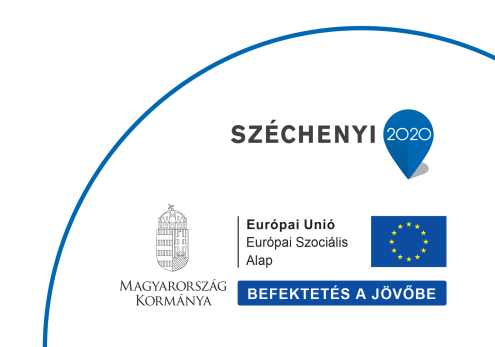 